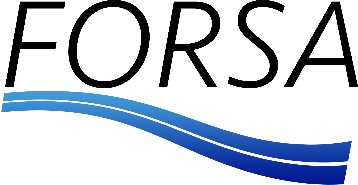 FORSA Väst kallar till 
Medlem- och årsmöte 15 mars 2022
Medlemsmöte äger rum klockan 18.00 till 19.00.Årsmöte äger rum klockan 19.00 till 20.00.Vi möts på Zoom: https://gu-se.zoom.us/j/65266563480
FORSA Väst bjuder in till medlemsmöte och årsmöte tisdagen den 15 mars 2022. Vi är många nya i föreningen. På medlemsmötet fokuserar vi på att lära känna varandra, arbetsgruppen för #lokalaperspektiv2022 kommer berätta mer om samtalsserien och tillsammans har vi möjlighet att diskutera hur FORSA Väst ska arbeta för att skapa fler broar mellan forskning och praktik i Västsverige.  På årsmötet kommer vi att utse styrelse och andra ansvarsroller. Se bifogad dagordning. Handlingar till årsmötet kommer publiceras på vår hemsida under nyheter inför mötet: http://forsa.nu/avdelningar/vaest/forsa-vaest-lokala-nyheterDu som är medlem är varmt välkommen att delta i årsmötets diskussioner och beslut. Motioner från betalande medlemmar och ska inkomna senast den 1 mars 2022. Motioner mejlas till ordförande Helena Mäki på följande e-postadress: helena.falk.maki@gmail.com   Vill du involvera dig i styrelsens arbete, eller nominera någon? Vi söker särskilt efter personer som vill ta uppdrag som revisor och i valberedningen. Hör gärna av dig till Margareta Carlén på följande e-postadress: margareta.carlen@hb.se Har du betalat din medlemsavgift för 2022? 
Glöm inte att betala in din medlemsavgift för året 2022 och fortsätt var med och skapa forum för forskning och praktik, och få hem Socialvetenskaplig tidskrift. Så här gör du för att bli medlem i lokalföreningen Forsa Väst:Betala medlemsavgift till Forsa Väst: Bankgiro 5462-8508. Skriv ditt namn som meddelande. Medlemsavgiften är 345 kr/år, eller 175 kr/år för studerande och pensionärer.Är du ny medlem eller vill lämna nya kontaktuppgifter registrerar du det här: https://bli.medlem.forsa.nu/ 
Varmt välkommen hälsar styrelsenHelena Mäki, Danka Miscevic, Katarina Hollertz, Anna Ryan Bengtsson
Markus Sundemo, Zulmir Becevic och Lotta Persson FORSA Västs årsmöte 15 mars 2022Dagordning 1. Mötets öppnande 2. Mötets behöriga utlysande 3. Godkännande av dagordning4. Val av mötesfunktionärer 
a) ordförande 
b) sekreterare 
c) två justerare tillika rösträknare 5. Verksamhetsberättelse. - Föredragande Helena Mäki, ordförande 6. Ekonomisk redovisning. - Föredragande Lotta Persson, kassör7. Fastställande av verksamhetsberättelse och ekonomisk redovisning 8. Revisorernas berättelse. - Föredragande Birgitta Göransson, revisor 9. Ansvarsfrihet för styrelsen 10. Medlemsavgift 11. Propositioner/motioner 12. Förslag av styrelse samt andra funktioner. 
- Föredragande Margareta Carlén, valberedning. 
a) ordförande 
b) kassör 
c) två revisorer 
d) två revisorssuppleanter 
e) tre ledamöter till valberedningen 13. Övriga frågor 14. Mötets avslutande 